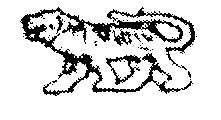 АДМИНИСТРАЦИЯ  ГРИГОРЬЕВСКОГО СЕЛЬСКОГО ПОСЕЛЕНИЯМИХАЙЛОВСКОГО МУНИЦИПАЛЬНОГО РАЙОНАПРИМОРСКОГО КРАЯП О С Т А Н О В Л Е Н И Е            10.11.2022 г.                                        с. Григорьевка	№45Об утверждении Положения о порядке и условиях заключения соглашений о защите и поощрении капиталовложений со стороны Григорьевского сельского поселения       В целях создания благоприятных условий для привлечения инвестиций, руководствуясь статьей 16 Федерального закона от 06 октября 2003 года №131-ФЗ «Об общих принципах организации местного самоуправления в Российской Федерации», частью 8 статьи 4 Федерального закона от 1 апреля 2020 года №69-ФЗ «О защите и поощрении капитловложений в Российской Федерации», Уставом Григорьевского сельского поселения, администрация Григорьевского сельского поселения           ПОСТАНОВЛЯЕТ:Утвердить Положение о порядке и  условиях заключения соглашений о защите и поощрении капиталовложений со стороны Григорьевского сельского поселения согласно приложению к настоящему постановлению.Обнародовать настоящее постановление в местах, установленных Уставом Григорьевского сельского поселения.Настоящее  постановление  вступает в силу со дня его официального обнародования.Контроль за исполнением настоящего постановления оставляю за собой.Глава Григорьевского сельского поселения -Глава администрации поселения			                                 А.С. ДрёминПриложение к постановлениюадминистрации Григорьевского сельского поселения от «10» ноября 2022 г. №45ПОЛОЖЕНИЕо порядке и условиях заключения соглашений о защите и поощренийкапиталовложений со стороны Григорьевского сельского поселения1. Общие положения1.1. Настоящее Положение об условиях и порядке заключения соглашенийо защите и поощрений капиталовложений со стороны администрации Григорьевского сельского поселения (далее – Положение) разработано всоответствии с частью 8 статьи 4 Федерального закона от 01.04.2020 № 69-ФЗ «Озащите и поощрении капиталовложений в Российской Федерации» (далее –Федеральный закон) и устанавливает условия и порядок заключения соглашений озащите и поощрении капиталовложений со стороны администрации Григорьевского сельского поселения. Положение регулирует отношения, возникающие всвязи с осуществлением инвестиций на основании соглашения о защите и поощрении капиталовложений (далее – Соглашение).1.2. Уполномоченным структурным подразделением администрации Григорьевского сельского поселения в области заключения Соглашений является бухгалтер-финансист администрации Григорьевского сельского поселения (далее – Уполномоченный орган).1.3. Термины и определения, применяемые в настоящем Положении,применяются в значениях, определенных Федеральным законом.1.4. К отношениям, возникающим в связи с заключением, изменением и расторжением Соглашений, а также в связи с исполнением обязанностей по Соглашениям, применяются правила гражданского законодательства с учетом особенностей, установленных Федеральным законом.2. Предмет и условия соглашения о защите и поощрении капиталовложений2.1. Соглашение заключается с организацией, реализующей проект, приусловии, что предоставление муниципальной поддержки возможно в рамках полномочий органов местного самоуправления Григорьевского сельского поселения и такое Соглашение, в том числе, направлено на решение вопросов местного значения Григорьевского сельского поселения и предусматривает реализацию нового инвестиционного проекта в одной из сфер российской экономики, за исключением следующих сфер и видов деятельности:а) игорный бизнес;б) производство табачных изделий, алкогольной продукции, жидкоготоплива (ограничение неприменимо к жидкому топливу. Полученном из угля, атакже на установках вторичной переработки нефтяного сырья согласно перечню, утверждаемому Правительством Российской Федерации);в) добыча сырой нефти и природного газа, в том числе попутногонефтяного газа (ограничение неприменимо к инвестиционным проектам посжижению природного газа);г) оптовая и розничная торговля;д) деятельность финансовых организаций, поднадзорных Центральномубанку Российской Федерации (ограничение неприменимо в случаях выпускаценных бумаг в целях финансирования инвестиционного проекта);е) создание (строительство) либо реконструкция и (или) модернизация административно-деловых центров и торговых центров (комплексов) (кроме аэровокзалов (терминалов), а также многоквартирных домов, жилых домов (кроме строительства таких домов в соответствии с договором о комплексном развитии территории).2.2. Соглашение заключается по результатам осуществления процедур,предусмотренных статьей 7 (частная проектная инициатива) или статьей 8 (публичная проектная инициатива) Федерального закона.2.3. Соглашение должно содержать условия, установленные частью 8статьи 10 Федерального закона.2.4. Григорьевское сельское поселение  может быть стороной Соглашения в случае, если одновременно стороной Соглашения является Приморский край.2.5. Соглашение может быть заключено не позднее 1 января 2030 года.2.6. Соглашение может быть заключено с организацией, которая удовлетворяет требованиям, установленным пунктом 8 части 1 статьи 2 Федерального закона.2.7.По соглашению о защите и поощрении капиталовложений Григорьевского сельского поселения, являющееся его стороной, обязуется обеспечить организации, реализующей проект, неприменение в отношении неёактов (решений), указанных в части 3 статьи 9 Федерального закона, ухудшающих условия ведения предпринимательской и (или) иной деятельности, связанной среализацией инвестиционного проекта, в отношении которого заключено Соглашение, по сравнению с условиями, определенными на момент заключения Соглашения (стабилизационная оговорка), и представленные организацией, реализующей проект, согласно перечням, утвержденным органамигосударственной власти в соответствии с частью 7.1 статьи 9 Федерального законапри соблюдении условий, установленных частью 4 статьи 9 Федерального закона. Ухудшающими условиями ведения предпринимательской и (или) иной деятельности признаются акты (решения), которые:а) увеличивают сроки осуществления процедур, необходимых для реализации инвестиционного проекта;б) увеличивают количество процедур, необходимых для реализацииинвестиционного проекта;в) увеличивают размер, взимаемых с организации, реализующей проект,платежей, уплачиваемых в целях реализации инвестиционного проекта;г) устанавливают дополнительные требования к условиям реализации инвестиционного проекта, в том числе требования о предоставлении дополнительных документов;д) устанавливают дополнительные запреты, препятствующих реализации инвестиционного проекта.2.8. Григорьевское сельское поселение, заключившее Соглашение, не принимает на себя обязательств по реализации инвестиционно гопроекта или каких-либо иных обязанностей, связанных с ведением инвестиционной и (или) хозяйственной деятельности, в том числе совместно сорганизацией, реализующей проект.3. Порядок заключения соглашения о защите и поощрении капиталовложений3.1.Соглашение заключается с использованием государственной информационной системы в порядке, предусмотренном статьей 7 Федерального закона.3.2. Для подписания Соглашения используется электронная подпись.3.3. От имени Григорьевского сельского поселения Соглашение подлежит подписанию главой Григорьевского сельского поселения.3.4. В целях получения согласия (наименование муниципальногообразования) на заключение Соглашения (присоединение к Соглашению) всоответствии с пунктом 3 части 7 статьи 7, пунктом 5 части 9 статьи 8Федерального закона, организация, отвечающая признакам организации, реализующей проект, в том числе требованиями пункта 2.6 Положения (далее -Заявитель), направляет в администрацию Григорьевского сельского поселения следующие документы:- заявление о предоставлении согласия Григорьевского сельского поселения на заключение Соглашения (присоединение к Соглашению) и навыполнение обязательств, возникающих у Григорьевского сельского поселения в связи с участием в Соглашении, в том числе по стабилизации актов (решений) Григорьевского сельского поселения в отношении Заявителя, всоответствии со статьей 9 Федерального закона и законодательством РоссийскойФедерации о налогах и сборах;- проект Соглашения, предполагаемого к заключению (присоединению);- иные документы, имеющие отношение к планируемому к реализации(реализуемому) инвестиционному проекту в отношении которого предполагаетсязаключить Соглашение (по усмотрению Заявителя).3.5. Срок рассмотрения заявления не может превышать 30 рабочих дней сдаты поступления в администрацию Григорьевского сельского поселения .3.6. Уполномоченный орган не позднее дня, следующего за днем поступления заявления направляет его и поступившие с ним документы в бухгалтеру-финансисту администрации Григорьевского сельского поселения для рассмотрения и подготовки мотивированных заключений о целесообразности (нецелесообразности) заключения Соглашения, необходимости внесение в Соглашение изменений, в том числе по вопросам, связанным с:- правовым режимом земельных участков, необходимых для реализации Соглашения;- соответствием объекта Соглашения документам территориального планирования, градостроительного зонирования, а также документации попланировке территории (наименование муниципального образования);- правовым режимом объектов недвижимого имущества, необходимыхдля реализации Соглашения, находящихся в муниципальной собственности Григорьевского сельского поселения.3.7. По итогам рассмотрения заявления и поступивших с ним документов бухгалтеру-финансисту  администрации Григорьевского сельского поселения не позднее 10 рабочих дней с даты поступления, представляют в Уполномоченный орган мотивированные заключения о целесообразности (нецелесообразности) заключения Соглашения, о необходимости внесения в Соглашение изменений.3.8. Уполномоченный орган в течение 5 рабочих дней со дня поступления заключений от бухгалтера-финансиста администрации Григорьевского сельского поселения указанных в пункте 3.7 Положения, рассматривает поступившие заключения и готовит заключение о возможности(невозможности) заключения Соглашения, которое вместе с заявлением, проектом Соглашения, заключениями бухгалтера-финансиста администрации Григорьевского сельского поселения и иными документами представляет главе  Григорьевского сельского поселения для принятия решения.3.9. Глава Григорьевского сельского поселения рассматривает заключение Уполномоченного органа и поступившие с ним документы в течение 2 рабочих дней и принимает (путем наложения резолюции на заключении) одно изследующих решений:- о заключении Соглашения;- о необходимости доработки Соглашения;- об отказе в заключении Соглашения3.10. В случае принятия главой Григорьевского сельского поселения решения о заключении Соглашения, Уполномоченный орган в течение 2 рабочих дней готовит проект распоряжения главы Григорьевского сельского поселения о заключении Соглашения и обеспечивает подписание указанногораспоряжения и двух экземпляров Соглашения.3.11. В случае принятия главой Григорьевского сельского поселения решения о необходимости доработки Соглашения, Уполномоченный орган втечение 3 рабочих дней осуществляет доработку Соглашения, готовит проект распоряжения главы Григорьевского сельского поселения  о заключении Соглашения и обеспечивает подписание указанного распоряжения и двух экземпляров доработанного Соглашения.3.12. Не позднее 2 рабочих дней со дня подписания главой  Григорьевского сельского поселения распоряжения и Соглашения, указанных в пунктах3.10, 3.11 Положения, Уполномоченный орган направляет Заявителю копию распоряжения и два подписанных экземпляра Соглашения для обеспечения их подписания Заявителем.3.13. Заявитель обязан не позднее 5 рабочих дней со дня получения распоряжения и Соглашения, указанных в пункте 3.12 Положения, подписать оба экземпляра Соглашения и направить один из них в администрацию Григорьевского сельского поселения. 3.14. Соглашение подлежит включению в реестр соглашений не позднее 2рабочих дней с даты поступления от Заявителя в администрацию Григорьевского сельского поселения подписанного экземпляра Соглашения. Соглашение признается заключенным с даты его регистрации (внесения в реестр соглашений).3.15. В случае принятия главой Григорьевского сельского поселения решения об отказе в заключении Соглашения, Уполномоченный орган в течение 2рабочих дней готовит проект распоряжения главы Григорьевского сельского поселения об отказе в заключении Соглашения и обеспечивает подписание указанного распоряжения.3.16. Не позднее 2 рабочих дней со дня подписания главой Григорьевского сельского поселения распоряжения, указанного в пункте 3.14 Положения,Уполномоченный орган направляет Заявителю его копию.3.17. Основаниями для отказа в заключении Соглашения являются:а) Заявитель не соответствует требованиям, установленным пунктом 8части 1 статьи 2 Федерального закона;б) Заявитель или инвестиционный проект не соответствуют требованиям, установленным Правилами заключения соглашений о защите и поощрении капиталовложений, изменения и прекращения действия таких соглашений, ведения реестра соглашений о защите и поощрении капиталовложений, утвержденными постановлением Правительства Российской Федерации 13.09.2022 N 1602 "Осоглашениях о защите и поощрении капиталовложений" (далее - Правила);в) Заявление и прилагаемые к нему документы не соответствуют требованиям, установленным Федеральным законом, Правилами, настоящим Положением;г) Заявителем не соблюдены условия, установленные статьей 6 Федерального закона;д) Заявителем в заявлении и прилагаемых к нему документах представлены недостоверные сведений;е) нецелесообразность реализации инвестиционного проекта натерритории Григорьевского сельского поселения.3.18. Инвестиционный проект считается целесообразным для реализации натерритории Григорьевского сельского поселения при его соответствии следующим критериям:- инвестиционный проект реализуется в сферах деятельности, которые относятся к вопросам местного значения Григорьевского сельского поселения в соответствии с Федеральным законом от 6 октября 2003 года N 131-ФЗ "Об общих принципах организации местного самоуправления в РоссийскойФедерации" и иными нормативными правовыми актами Российской Федерацииили полномочиям органов местного самоуправления Григорьевского сельского поселения, предусмотренных действующим законодательством;- инвестиционный проект относится к приоритетным направлениям инвестиционной политики Григорьевского сельского поселения в соответствии с постановлением администрации Григорьевского сельского поселения от «10» ноября 2022 года N 44 "Об утверждении инвестиционной декларации Григорьевского сельского поселения".4. Заключительные положения4.1. Организация, реализующая проект, обязана не позднее 1 февраля года, следующего за годом, в котором наступил срок реализации очередного этапа инвестиционного проекта, предусмотренного Соглашением, представить в государственную информационную систему информацию о реализации соответствующего этапа инвестиционного проекта, подлежащую отражению в реестре соглашений.4.2. В случае, если Григорьевское сельское поселение является стороной Соглашения, Уполномоченный орган:- осуществляет мониторинг этапов реализации Соглашения, включающий в себя проверку обстоятельств, указывающих на наличие оснований для расторжения соглашения о защите и поощрении капиталовложений;- не позднее 1 марта года, следующего за годом, в котором наступил срок реализации очередного этапа инвестиционного проекта, предусмотренного Соглашением, формирует отчеты о реализации соответствующего этапа инвестиционного проекта и направляет их в уполномоченный орган исполнительной власти Приморского края.